	Wavepower 2016–19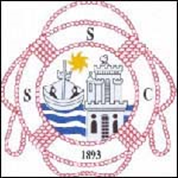 Member’s Code of Conduct2.3General behaviourI will treat all members of, and persons associated with, the ASA with due dignity and respect.I will treat everyone equally and never discriminate against another person associated with the ASA on any grounds including that of age, sexual orientation, gender, faith, ethnic origin or nationality.I understand that the use of inappropriate or abusive language, bullying, harassment, or physical violence will not be tolerated and could result in action being taken through the disciplinary or child welfare policies.I will display a high standard of behaviour at all times.I will always report any poor behaviour by others to an appropriate officer or member of staff.I will recognise and celebrate the good performance and success of fellow club and team members.I will respect the privacy of others, especially in the use of changing facilities.TrainingI will treat my coach and fellow members with respect.I will make my coach aware if I have difficulties in attending training sessions as per the rules laid down for my squad.I will arrive in good time on poolside before the training session starts to complete poolside warm up as directed by my coach.I understand that if I arrive late, I must report to my coach before entering the pool.I will ensure that I have all of my equipment with me, e.g. paddles, kick boards, hats, goggles, etc.If I need to leave the pool for any reason during training, I will inform my coach before doing so.I will listen to what my coach is telling me at all times and obey any instructions given.I will always swim to the wall as I would do in a race, and I will practice turns as instructed.I will not stop and stand in the lane, or obstruct others from completing their training.I will not pull on the ropes as this may injure other members.I will not skip lengths or sets – to do so means I would only be cheating myself.I will think about what I am doing during training, and if I have any problems, I will discuss them with my coach at an appropriate time.If I have any problems with the behaviour of fellow members, I will report them at the time to an appropriate adult.CompetitionsAt competitions, whether they be open meets, national events or club galas, I will always behave in a manner that shows respect to my coach, the officers, my team mates and the members of all competing organisations.I understand that I will be required to attend events and galas that the Chief Coach has entered/selected me for, unless agreed otherwise by prior arrangement with the relevant official and coach.I understand that I must wear appropriate swimwear, tracksuits, T-shirts/shorts and hats as per the rules laid down by the organisation.I will report to my coach and/or team manager on arrival on poolside.I will warm up before the event as directed by the coach in charge on that day and ensure I fully prepare myself for the race.I will be part of the team. This means I will stay with the team on poolside.If I have to leave poolside for any reason, I will inform, and in some cases, get the consent of the team manager/coach before doing so.After my race, I will report to my coach for feedback.I will support my team mates. Everyone likesto be supported and they will be supporting me in return.I will swim down after the race if possible, as advised by my coach.My behaviour in the swim down facility must be appropriate and respectful to other users at all times.I will never leave an event until either the gala is complete or I have the explicit agreement of the coach or team manager.Signed: 	 Date:    	Wavepower 2016–19	53Parent’s Code of ConductI will complete and return the Medical Information Form as requested by the organisation and provide details of any health conditions/concerns relevant to my child on the consent form. I will report any changes in the state of my child’s health to the coach prior to training sessions or events. I will ensure that the organisation has up-to-date contact detailsfor me and for any alternative person(s) as required.I will deliver and collect my child punctually to and from training sessions/events. I will inform a member of the committee or coachingstaff if there is an unavoidable problem.If the organisation changes my child’s lane and/or changing times, I will remember that the change is to provide appropriate levelsof training and to enable my child to progress, and I should therefore support and encourage this at all times.I will ensure my child is properly and adequately attired for the training session/ events including all mandatory equipment,e.g. hats, goggles, etc.I will inform the coach/welfare officer before a session if my child is to be collected early from a training session/event and if so, by whom.I will encourage my child to obey the rules and teach them that they can only do their best.I will behave responsibly as a spectator during training/events and treat members, coaches, committee members and other parents of members of both my child’s organisation and any other organisation with due respect, in accordance with the ASA commitmentto equality and diversity.I will not use inappropriate language within the organisation environment.I will show appreciation and support my child and all the team members.I will ensure my child’s needs are met in terms of nutrition and I will listen to advice given from the coach/nutritionist.I will support the coach and committee appropriately and raise any concerns I may have in an appropriate manner to the welfare officer.I will not enter poolside unless requested to do so or in an emergency.If I wish to have a discussion with the coach, I will check with the welfare officer as to how this can be arranged.Most of all, I will help my child to enjoy the sport and to achieve to the best of their ability.The organisation will:Inform you at once if your child becomes ill and will ensure their wellbeing until you are able to collect him/her.Ensure good child safeguarding guidelines are followed at all times to keep your child safe.Ensure all activities are properly supervised/ taught/coached and that consent is obtained for any activity outside of that previously agreed.You have a right to:Make a complaint to the organisation if you feel the organisation or a member of the organisation is not acting appropriately or in accordance with ASA/organisation rules and regulations. Details of how to do this can be obtained from the welfare officer.Make a complaint on behalf of your child to the ASA Office of Judicial Administration.Signed:Date:    	2.354	Wavepower 2016–19Code of Conduct for coaches and teachers2.3Put the wellbeing, health and safety of members above all other considerations, including the development of performance.At all times, adhere to the ASA Code of Ethics, Rules and Laws.At all times, adhere to Wavepower.At all times, adhere to the ASA Equality and Diversity Policy.Consistently display high standards of behaviour and appearance.Treat all members with respect and dignity, value their worth and treat everyone equally, recognising their varying needs and abilities within the context of the sport.Develop an appropriate working relationship with members based on mutual trustand respect.Always ensure that all teaching, coaching and competition programmes are appropriate for the age, ability and experience of the individual member.Always identify and meet the needs of the individual member as well the needs of the team/squad.Be fair and equal in team and training squad selection.Never exert undue influence to obtain personal benefit or reward. In particular, coaches must not use their position to establish or pursue a sexual or improper relationship with an athlete, member or someone close to them.Encourage and guide members to accept responsibility for their own behaviour and performance.Continue to seek and maintain their own professional development in all areas in relation to coaching and teaching children.Complete a child safeguarding training course every three years in line with the guidance in Wavepower.Treat all information of a personal nature about individual members as confidential, except in circumstances where to do so would allow the child to be placed at risk of harm or continue to be at risk of harm.Encourage all members to obey the spirit of the rules and regulations both in and outof the pool.Co-operate fully with other specialists (e.g. other coaches, officials, sport scientists, doctors or physiotherapists) in the best interests ofthe member.Never encourage or condone members, volunteers, officials or parents to violate the rules of the organisation or the sport, and report any violations appropriately.Observe the authority and the decision of the officials and only question those decisions in the appropriate manner.Treat all competitors and teams of other organisations with respect, whether that is in victory or defeat, and encourage all members to do the same.Refer all child safeguarding concerns in accordance with the procedures detailed in Wavepower.Signed:  	 Date:	 	This code is an extension to the ASA Code of Ethics. Both should be followed.Wavepower 2016–19	55Code of Conduct for committee members, officials and volunteersAt all times, adhere to the ASA Code of Ethics, Rules and Laws.At all times, adhere to Wavepower.At all times, adhere to the ASA Equality and Diversity Policy.Adhere fully to the role and job description as outlined by the organisation and never use that role to gain favour for yourself or any individual member.Consistently display high standards of behaviour and appearance.Treat all members with respect and dignity, value their worth and treat everyone equally, recognising their varying needs and abilities within the context of the sport.Encourage and guide members to accept responsibility for their own behaviour and performance.Continue to seek and maintain your own development in line with your role and complete a child safeguarding training course, if appropriate to your role.Treat all information of a personal nature about individual members as confidential, except in circumstances where to do so would allow the child to be placed at risk of harm or continue to be at risk of harm.Encourage all members to obey the spirit of the rules and regulations both in and outof the pool.Never encourage or condone members, volunteers, officials or parents to violate the rules of the organisation or the sport, and report any violations appropriately.Observe the authority and the decision of the officials and only question those decisions in the appropriate manner.Treat all competitors and teams of other organisations with respect, whether that is in victory or defeat, and encourage all members to do the same.Refer all child safeguarding concerns in accordance with the procedures detailed in Wavepower 2016-19.Signed: 	 Date:    	This code is an extension to the ASA Code of Ethics. Both should be followed.2.3